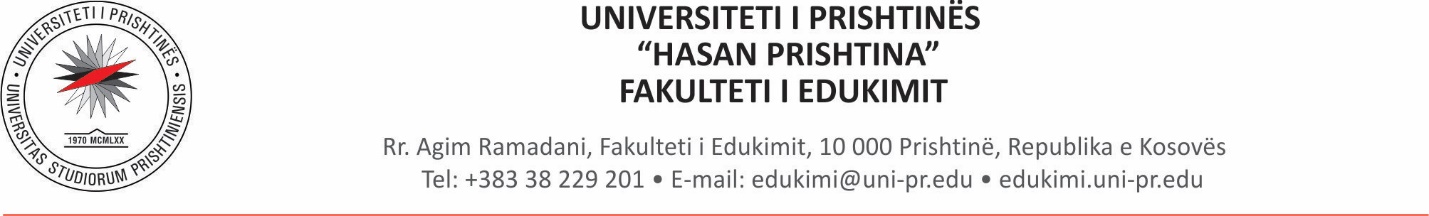 PYETJET E SHPESHTAPyetja Përgjigja/etInformata rreth Praktikës PedagogjikeInformata rreth Praktikës PedagogjikeA kanë të gjitha programet praktikë pedagogjike? Të gjitha programet që ofrohen në Fakultet të Edukimit kanë pjesën e praktikës pedagogjike. Ato dallojnë nga kohëzgjatja dhe koha e realizimit të tyre.Detajet për përshkrimin e secilës nga praktikat pedagogjike i gjeni në programet e publikuara në webfaqen e Fakultetit të Edukimit dhe në doracakët e praktikës për studimet BA dhe MAKu realizohet praktika pedagogjike?Praktika pedagogjike realizohet në intitucionet arsimore publike në Komunën e Prishtinës (në rast nevoje edhe në Fushë Kosovë dhe Hajvali).BACHELOR:Programi Fillor realizon praktikën me kohëzgjatje të ndryshme (varësisht nga viti i studimit) në shkollat fillore publike;Programi Parashkollor realizon praktikën me kohëzgjatje të ndryshme (varësisht nga viti i studimit) në intitucione parashkollore publike, si dhe në shkolla fillore, klasat parashkollore.MASTER:Të gjitha drejtimet në kuadër të programit Master në Shkenca të Edukimit realizojnë praktikën pedagogjike në semestrin IV në institucione publike dhe jo-publike të arsimit (shkolla, institute, drejtori komunale, OJQ dhe të ngjashme)Të gjitha programet Master në Mësimdhënie Lëndore realizojnë praktikën pedagogjike në shkollat fillore dhe të mesme të ulëta (PP 1 dhe 2) dhe të mesme të larta publike (PP 3).Sa studentë duhet të caktohen në një klasë?Gjatë realizimit të praktikës pedagogjike, në një klasë në shkollë caktohet një student. Ndërsa në institucionet parashkollore deri në 2 studentë.Si vlerësohen studentët në praktikën pedagogjike?Vlerësimi bëhet në Raport Final nga vet studenti, mësimdhënësi në shkollë, nga profesori mbikëqyrës, ndërsa në SEMS me Notë nga profesori i lëndës. Vëmendje: të gjitha këto Raporte, pasi të plotësohen dhe të merret vlerësimi, duhet të vendosen në dosjen e studentit.Në cilat raste pranohet praktika pedagogjike dhe në cilat raste përseritet?Praktika pedagogjike pranohet të vlerësohet deri në tri afate pas realizimit të saj. Nëse student nuk arrin të merr vlerësimi as në tri afate, atëherë praktika duhet të përsëritet.A duhet të caktohen për praktikë pedagogjike studentët e punësuar në arsim?Studentët të cilët janë të punësuar në një nga institucionet arsimore në Kosovë, duhet të sjellin dëshmi në zyren e Praktikës. Më pas, ata do të realizojnë praktikën në po ato shkolla në klasat e tyre, por asesi nuk lirohen nga obligimet e detyrave dhe të mbikqyrjes. Këto i realizojnë në koordinim me profesorin e lëndës. Ku mund të gjejmë udhëzimet për praktikën pedagogjike?Udhëzimet mund të merren nga Doracakët e Praktikës Pedagogjike.Ku duhet drejtohemi për kërkesat dhe informatat shtesë lidhur me praktikën pedagogjike?Studentët duhet të drejtohen tek zyra e Praktikës Pedagogjike, kati I.Sipas orarit: e hënë - premte 10.00 – 13.00 (përvec ditës së enjte, ku nuk punohet me palë) ose përmes emailit nita.haracia@uni-pr.edu